Projekt „Stanisław Horno-Popławski w 120 rocznicę urodzin i Hornianki”Stanisław Horno-Popławski Był polskim rzeźbiarzem, o niezwykłym zamiłowaniu do ducha sztuki. Charyzmatyczny i skromnym człowiekiem, a przede wszystkim wysoce kreatywny, który wykształcił wiele pokoleń przyszłych artystów. Urodził się 14 lipca w 1902 roku w Kutaisi w Gruzji. Był synem Józefa Popławskiego i Zofii z Hornowskich. Wychowywał się w rodzinie pielęgnującej tradycje patriotyczne, natomiast dużą rolę w życiu Stanisława odegrał jego dziadek, który opowiadał mu gruzińskie legendy i pokazywał piękno krajobrazu górskiego, czy małym miasteczek. Niewątpliwie to dzięki niemu w kręgu wrażliwości artystycznej u Popławskiego znalazły się właśnie monumentalne góry, różnorodność przyrodnicza czy też bogata kultura gruzińska. Warto zaznaczyć, że już od najmłodszych lat interesował się malarstwem tamtych czasów, podziwiając dzieła van Gogha czy Renoira. W latach 1923-1931 kształcił się w warszawskiej Akademii Sztuk Pięknych pod kierunkiem Tadeusza Pruszkowskiego i Tadeusza Breyera, który odegrał w życiu Horno-Popławskiego dużą rolę w dziedzinie nauczania i sztuki. Po studiach licznie podróżował do Francji i Włoch, natomiast w 1935 roku przejął funkcję kierownika Wydziału Sztuk Pięknych Uniwersytety im. Stefana Batorego w Wilnie, gdzie od 1931 pełnił funkcję pedagogiczną. Był również członkiem Wileńskiego Towarzystwa Artystów i Plastyków, oraz Związku Zawodowego Rzeźbiarzy i Zrzeszenia Artystów Plastyków “Blok”. W 1939 roku walczył w kampanii wrześniowej, zaś lata okupacji spędził w niewoli, gdzie udało mu się dostać pracownię, w której nie tylko sam pracował lecz kształcił uczniów-amatorów, wśród których znaleźli się: ppor. Jan Dymilrowski; ppor. Konstanty Lecz, ppor. Mieczysław Sabliński i por. Sławomir Linder. Podczas spotkań powstało w pracowni wiele rzeźb, szkiców i projektów do wykonania przez artystów po wojnie. W latach 1946-1949 wykładał na Wydziale Sztuk Pięknych Uniwersytetu im. Mikołaja Kopernika w Toruniu, gdzie przejął pracownię rzeźby po Henryku Kunie. A od 1949 roku objął katedrę rzeźby w Państwowej Wyższej Szkole Sztuk Pięknych z siedzibą w Sopocie.W latach 1951-1954 był głównym projektantem wystroju rzeźbiarskiego odbudowanych kamieniczek Starego Miasta w Gdańsku.  W dojrzałym okresie swojej twórczości Horno-Popławski wykształcił swój indywidualny styl rzeźbiarski, w którym dążył głównie do uzyskania sumarycznych form. W całej jego działalności artystycznej natomiast dominuje pewien element przemijalności i  kruchości świata, a same dzieła przywołują na myśl pewnego rodzaju wyciszenie. Stanisław Horno-Popławski wiele eksperymentował na polu rzeźby, ale zawsze odnosił się z szacunkiem do materiału w którym tworzył.  W latach 60. artysta zajął się rozpatrywanie natury kamieni polnych, w których udało mu się odnaleźć ich niepowtarzalność oraz autentyczność. Dzięki tym obserwacjom oraz nowym punktom konwencji rzeźbiarskiej skomponował wiele rzeźb właśnie z otoczaków. Projekt „Stanisław Horno-Popławski w 120 rocznicę urodzin i Hornianki”Dofinansowano ze środków finansowych pochodzących z budżetuMinistra Kultury i Dziedzictwa NarodowegoW ramach programu własnegoCentrum Rzeźby Polskiej w Orońskupn. „Rzeźba w przestrzeni publicznej dla Niepodległej – 2022”Nazwa zadania: „Stanisław Horno-Popławski (1902-1997) w 120. rocznicę urodzin i Hornianki”Wartość dofinansowania73 650,00 złCałkowity koszt inwestycji82 350,00 zł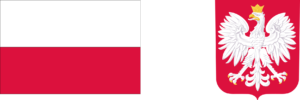 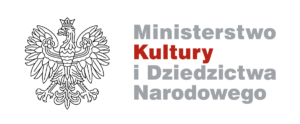 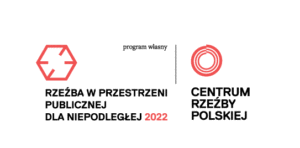 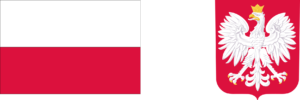 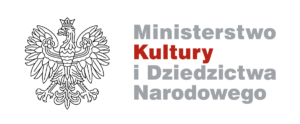 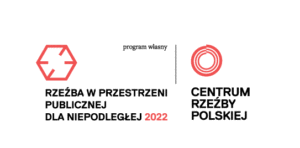 